VendéglátásSzoktatok vendégeket hívni? Kit és miért? Mire figyeltek ilyenkor? Mivel kínáljátok meg a vendéget? Mit tesztek, hogy a kedvében járjatok? Hogyan terítetek? Szereted, ha vendégek vannak nálatok?Szoktál vendégségbe menni? Hová és kihez? Egyedül mész vagy másokkal? Mit viszel magaddal? Mire figyelsz, ha vendégségben vagy? Szeretsz vendégségbe menni?Nézd meg az alábbi képet! Felismered az ott látható eszközöket? Az evőeszközöket a tányér két oldalára, illetve a tányér fölé helyezzük el. Az eszközöket a fogásoknak megfelelően kívülről a tányér felé haladva rakjuk fel, és ennek megfelelően is használjuk. Vagyis a tányér jobb oldalán legkívül lesz a leveses kanál, lapjával az asztalon, mellette beljebb a nagykés, élével a tányér felé nézve, és így tovább  a kések, amelyekre szükség van (pl. halkés, vajkés, sajtkés). Baloldalon sorakoznak a villák, águkkal felfelé, úgy, hogy legbelül a nagyvilla legyen. A tányér fölött a desszertes kés és villa, illetve kiskanál, kávéskanál, szintén a használat szerinti sorrendben, kívülről befelé haladva. Ha előételt is felszolgálunk,  az ahhoz szükséges evőeszközök nyitják a jobb és bal oldali sorokat.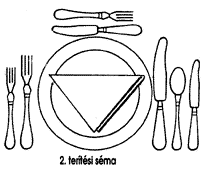 Az iskola ebédlőjében próbáljátok ki a tudományotokat! Hozhattok otthonról nehezítésképpen plusz eszközöket, ha van (pl. desszertvillát). 